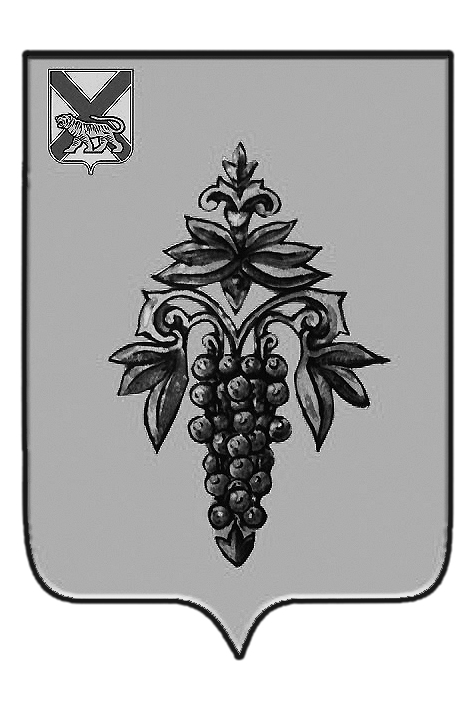 ДУМА ЧУГУЕВСКОГО МУНИЦИПАЛЬНОГО ОКРУГА Р  Е  Ш  Е  Н  И  ЕПринято Думой Чугуевского муниципального округа«29» января 2021 годаСтатья 1. Внести в решение Думы Чугуевского муниципального округа от 02 июня 2020 года № 43-НПА «Порядок получения муниципальными служащими органов местного самоуправления Чугуевского муниципального округа разрешения представителя нанимателя (работодателя) на участие на безвозмездн6ой основе в управлении некоммерческой организацией» (в редакции решения от 07.09.2020 № 87-НПА) (далее - Порядок) следующие изменения:1) первый абзац пункта 3 Порядка изложить в следующей редакции:«3. Муниципальный служащий, планирующий участие на безвозмездной основе в управлении некоммерческой организацией (далее – участие в управлении некоммерческой организацией), направляет в письменной форме в адрес представителя нанимателя (работодателя) заявление о получении разрешения на участие в управлении некоммерческой организацией (далее - заявление), составленное по форме согласно приложению к настоящему Порядку.»;2) в пункте 5 Порядка слова «, не считая времени рассмотрения заявления комиссией,» исключить;3) в абзаце 1 пункта 6 Порядка слова «в течение» заменить словами «в срок не позднее», а также слова «, решение комиссии (если заявление направлялось в комиссию)» исключить;4) в пункте 8 Порядка слова «пунктом 7 настоящего Порядка заменить словами «пунктом 6 настоящего Порядка».Статья 2.Внести в решение Думы Чугуевского муниципального округа от 07 сентября 2020 года № 78-НПА «Положение о Контрольно-счетном комитете Чугуевского муниципального округа» (далее - Положение) следующие изменения:	1) подпункт 5 пункта 2 статьи 6 Положения изложить в следующей редакции:«5) наличие оснований, предусмотренных пунктом 5 настоящей статьи.»;2) статью 6 Положения дополнить пунктом 5 следующего содержания:«5. Гражданин, замещающий должность председателя Контрольно-счетного комитета, не может состоять в близком родстве или свойстве (родители, супруги, дети, братья, сестры, а также братья, сестры, родители, дети супругов и супруги детей) с председателем Думы Чугуевского муниципального округа, главой Чугуевского муниципального округа, руководителями судебных и правоохранительных органов, расположенных на территории Чугуевского муниципального округа.»;3) в пункте 4 статьи 6 Положения слово «Лица» заменить словами «Председатель Контрольно-счетного комитета, а также лица»;4) в пункте 1 статьи 17 Положения после слов «предотвращению нанесения материального ущерба» знак препинания «,» исключить;5) в пунктах 1, 4 статьи 17 Положения слова «организации, «проверяемые организации» заменить словами «проверяемые органы и организации»;6) пункт 9 статьи 17 Положения после слов «незаконного использования средств» дополнить словами «краевого бюджета и (или)»;7) в наименовании статьи 19 Положения слова «и муниципальными органами» заменить словами «органами, органами местного самоуправления»;8) пункт 1 статьи 20 Положения после слов «размещает на официальном сайте Чугуевского муниципального округа» дополнить словами «в информационно-телекоммуникационной сети Интернет (далее - сеть Интернет)».Статья 3.Внести в решение Думы Чугуевского муниципального округа от 07 сентября   2020 года № 83-НПА «Положение об организации и проведении на территории Чугуевского муниципального округа общественных обсуждений» (далее -  Положение) следующие изменения:1) пункт 1.3 раздела 1 Положения изложить в следующей редакции:«1.3. Участие в общественном обсуждении является свободным и добровольным.Общественное обсуждение проводится публично и открыто. Участники общественного обсуждения вправе свободно выражать свое мнение и вносить предложения по вопросам, внесенным на общественное обсуждение.»;2) пункт 1.4 раздела 1 Положения дополнить абзацем вторым следующего содержания:«Общественное обсуждение проводится с привлечением к участию в нем представителей различных профессиональных и социальных групп, в том числе лиц, права и законные интересы которых затрагивает или может затронуть решение, проект которого выносится на общественное обсуждение.»;3) абзац девятый пункта 4.1 раздела 4 Положения после слов «Комиссия по подготовке и проведению общественных обсуждений» дополнить словами «(далее - Комиссия)»;4) пункт 4.2 раздела 4 Положения изложить в следующей редакции:«4.2. Информация о проведении общественного обсуждения, инициаторе его проведения, выносимом на общественное обсуждение, сроке, порядке проведения общественного обсуждения и определения его результатов подлежит опубликованию в средствах массовой информации, а также размещению на официальном сайте Чугуевского муниципального округа в информационной-телекоммуникационной сети Интернет (http:// chuguevsky.ru.). При этом организатор обеспечивает всем участникам общественного обсуждения свободный доступ к имеющимся в его распоряжении материалам, касающимся вопроса, выносимого на общественное обсуждение.»; 5) абзац второй пункта 4.5 раздела 4 Положения изложить в следующей редакции:«- опубликовывает в средствах массовой информации и размещает на официальном сайте Чугуевского муниципального округа в информационно-телекоммуникационной сети Интернет информацию, указанную в пункте 4.2 раздела 4 настоящего Положения;».  Статья 4. Внести в решение Думы Чугуевского муниципального округа от 07 сентября 2020 года № 84-НПА «Положение о денежном вознаграждении главы Чугуевского муниципального округа» (в редакции решения от 29.09.2020 № 99-НПА) (далее –Решение, Положение), следующие изменения:1) статью 2 Решения изложить в следующей редакции: «Статья 2.1) Признать утратившими силу решения Думы Чугуевского муниципального района:от 26 сентября 2008 года № 747-НПА «О размерах и условиях оплаты труда выборных должностных лиц органов местного самоуправления в Чугуевском муниципальном районе»;  от 04 июня 2009 № 869-НПА «О внесении изменений в решение Думы Чугуевского муниципального района от 26 сентября 2008 года № 747-НПА «О размере и условиях оплаты труда выборных должностных лиц органов местного самоуправления в Чугуевском муниципальном районе»; от 07 октября 2011 года № 145-НПА «О внесении изменений в решение Думы Чугуевского муниципального района от 26 сентября 2008 года № 747-НПА «О размере и условиях оплаты труда выборных должностных лиц органов местного самоуправления в Чугуевском муниципальном районе»;от 23 октября 2012 года № 244-НПА «О внесении изменений в решение Думы Чугуевского муниципального района от 26 сентября 2008 года № 747-НПА «О размере и условиях оплаты труда выборных должностных лиц органов местного самоуправления в Чугуевском муниципальном районе»;от 30 сентября 2013 года № 354-НПА «О внесении изменений в решение Думы Чугуевского муниципального района от 26 сентября 2008 года № 747-НПА «О размере и условиях оплаты труда выборных должностных лиц органов местного самоуправления в Чугуевском муниципальном районе»;от 09 декабря 2014 года № 479-НПА «О внесении изменений в решение Думы Чугуевского муниципального района от 26 сентября 2008 года № 747-НПА «О размере и условиях оплаты труда выборных должностных лиц органов местного самоуправления в Чугуевском муниципальном районе»;  от 26 декабря 2014 года № 543-НПА «О внесении изменений в решение   Думы Чугуевского муниципального района от 26 сентября 2008 года № 747-НПА «О размере и условиях оплаты труда выборных должностных лиц органов местного самоуправления в Чугуевском муниципальном районе»;от 29 апреля 2015 года № 589-НПА «О внесении изменений в решение    Думы Чугуевского муниципального района от 26 сентября 2008 года № 747-НПА «О размере и условиях оплаты труда выборных должностных лиц органов местного самоуправления в Чугуевском муниципальном районе»; от 03 ноября 2016 года № 132-НПА «О внесении изменений в решение Думы Чугуевского муниципального района от 26 сентября 2008 года № 747-НПА «О размере и условиях оплаты труда выборных должностных лиц органов местного самоуправления в Чугуевском муниципальном районе»; от 25 декабря 2017 года № 299-НПА «О внесении изменений в решение   Думы Чугуевского муниципального района от 26 сентября 2008 года № 747-НПА «О размере и условиях оплаты труда выборных должностных лиц органов местного самоуправления в Чугуевском муниципальном районе»;от 27 декабря 2018 года № 411-НПА «О внесении изменений в решение Думы Чугуевского муниципального района от 26 сентября 2008 года № 747-НПА «О размере и условиях оплаты труда выборных должностных лиц органов местного самоуправления в Чугуевском муниципальном районе»; от 29 октября 2019 года № 490-НПА «О внесении изменений в решение Думы Чугуевского муниципального района от 26 сентября 2008 года № 747-НПА «О размере и условиях оплаты труда выборных должностных лиц органов местного самоуправления в Чугуевском муниципальном районе»;2) пункт 3.1 статьи 3 Решения после слов «вступает в силу со дня» дополнить словами «официального опубликования, но не ранее», а также после слов «вступления в должность» дополнить словами «вновь избранного»;3) подпункт 4) пункта 2.2 раздела 2 Положения после слов «надбавка к» дополнить словом «ежемесячному»;          4) в подпункте 3) пункта 3.1 раздела 3 Положения слово «отпуска» заменить словами «ежегодного оплачиваемого отпуска», а также после слов «в размере одного» дополнить словом «ежемесячного»;5) подпункт 4) пункта 3.1 раздела 3 Положения после слов «надбавки к» дополнить словом «ежемесячному»;6) пункт 3.2 раздела 3 Положения изложить в новой редакции:«3.2. В случае предоставления ежегодного оплачиваемого отпуска по частям, единовременная денежная выплата и материальная помощь выплачивается один раз в год при предоставлении одной из частей отпуска.»;7) в пункте 3.3. раздела 3 Положения после слов «и материальной помощи» дополнить словами «при предоставлении ежегодного оплачиваемого отпуска (далее – единовременная денежная выплата и материальная помощь)»;8) в пункте 3.4 раздела 3   Положения слова «в соответствии с правовым актом администрации Чугуевского муниципального округа» исключить;9) в пункте 3.5 раздела 3 Положения слова «единовременные денежные выплаты» заменить словами «единовременная денежная выплата»;10) пункт 3.6 раздела 3 Положения исключить;11) пункт 3.7 раздела 3 Положения считать пунктом 3.6.Статья 5.  Внести в решение Думы Чугуевского муниципального округа от 07 сентября 2020 года № 87-НПА «О внесении изменений в некоторые решения Думы Чугуевского муниципального округа» (далее - Решение) изменения, изложив статью 2 Решения в следующей редакции:«Статья 2.Настоящее решение вступает в силу со дня его официального опубликования.».Статья 6.Настоящее решение вступает в силу со дня его официального опубликования.Глава Чугуевскогомуниципального округа      						           Р.Ю. Деменев   «01» февраля 2021г.№ 153 – НПА О внесении изменений в некоторые  решенияДумы Чугуевского муниципального округа